Оценка качества развивающей предметно-пространственной средыМБДОУ «Алейниковский детский сад»Метод сбора информации – самоанализ РППС ДОО/анализ муниципальным экспертом (заполнение чек-листа)Качественный анализ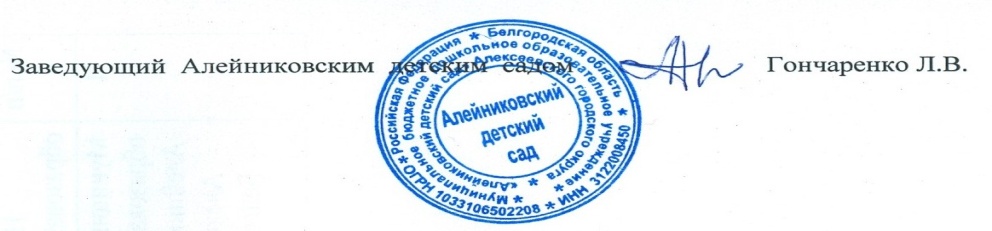 Качество образовательной инфраструктуры ДООданетХоллы, внутренние помещения и территория ДОО используются в образовательной деятельности+Во внутренних помещениях и внешней территории ДОО организованы мини-музеи, посвященные семейным традициям, знаковым историческим датам, выдающимся землякам+Во внутренних помещениях ДОО организуются циклы мобильных выставок, содержащих региональный компонент (произведения художественного, декоративно-прикладного, литературного творчества и др.)+В ДОО создана удобная навигация внутреннего и внешнего пространства (наличие поэтажных планов размещения кабинетов и возрастных групп)+В ДОО создана удобная навигация внутреннего и внешнего пространства (наличие таблиц (указателей) направления движения)+В ДОО создана удобная навигация внутреннего и внешнего пространства+В ДОО имеются комфортные зоны ожидания ребенка для родителя+Качество РППС в группах ДООВнешний вид, эстетика оформления РППС (единство стиля, преобладание теплых, спокойных оттенков в цветовом оформлении)+Выполнение требований СанПиН (чистота, освещение, доступность всех центров активности, соответствие размеров мебели росту детей)+Во всех группах ДОО созданы центры для развития детского технического творчества+Во всех группах ДОО созданы центры для развития детского художественно-продуктивного творчества+Во всех группах ДОО созданы центры для развития детского литературного творчества+Во всех группах ДОО созданы центры для развития детского музыкального творчества+Итого (сумма «да») Доля(от общего количества параметров оценки)Инфраструктура ДОО7100%РППС групп ДОО 6100%